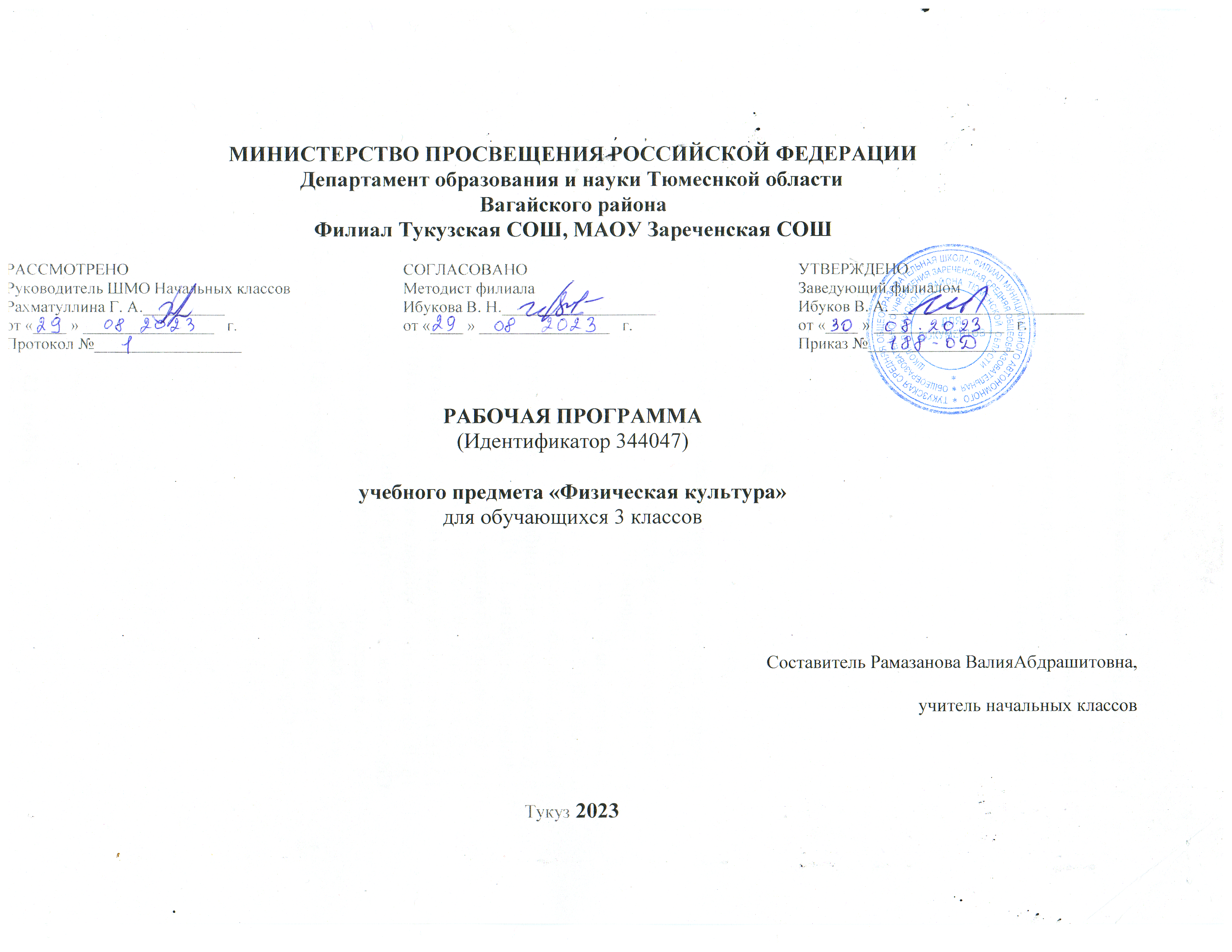 ПОЯСНИТЕЛЬНАЯ ЗАПИСКАПрограмма по физической культуре на уровне начального общего образования составлена на основе требований к результатам освоения программы начального общего образования ФГОС НОО, а также ориентирована на целевые приоритеты духовно-нравственного развития, воспитания и социализации обучающихся, сформулированные в федеральной рабочей программе воспитания. Программа по физической культуре разработана с учётом потребности современного российского общества в физически крепком и деятельном подрастающем поколении, способном активно включаться в разнообразные формы здорового образа жизни, использовать ценности физической культуры для саморазвития, самоопределения и самореализации. В программе по физической культуре отражены объективно сложившиеся реалии современного социокультурного развития общества, условия деятельности образовательных организаций, запросы родителей обучающихся, педагогических работников на обновление содержания образовательного процесса, внедрение в его практику современных подходов, новых методик и технологий. Изучение учебного предмета «Физическая культура» имеет важное значение в онтогенезе обучающихся. Оно активно воздействует на развитие их физической, психической и социальной природы, содействует укреплению здоровья, повышению защитных свойств организма, развитию памяти, внимания и мышления, предметно ориентируется на активное вовлечение обучающихся в самостоятельные занятия физической культурой и спортом. Целью образования по физической культуре на уровне начального общего образования является формирование у обучающихся основ здорового образа жизни, активной творческой самостоятельности в проведении разнообразных форм занятий физическими упражнениями. Достижение данной цели обеспечивается ориентацией учебного предмета на укрепление и сохранение здоровья обучающихся, приобретение ими знаний и способов самостоятельной деятельности, развитие физических качеств и освоение физических упражнений оздоровительной, спортивной и прикладно-ориентированной направленности. Развивающая ориентация учебного предмета «Физическая культура» заключается в формировании у обучающихся необходимого и достаточного физического здоровья, уровня развития физических качеств и обучения физическим упражнениям разной функциональной направленности. Существенным достижением такой ориентации является постепенное вовлечение обучающихся в здоровый образ жизни за счёт овладения ими знаниями и умениями по организации самостоятельных занятий подвижными играми, коррекционной, дыхательной и зрительной гимнастикой, проведения физкультминуток и утренней зарядки, закаливающих процедур, наблюдений за физическим развитием и физической подготовленностью. Воспитывающее значение учебного предмета раскрывается в приобщении обучающихся к истории и традициям физической культуры и спорта народов России, формировании интереса к регулярным занятиям физической культурой и спортом, осознании роли занятий физической культурой в укреплении здоровья, организации активного отдыха и досуга. В процессе обучения у обучающихся активно формируются положительные навыки и способы поведения, общения и взаимодействия со сверстниками и учителями, оценивания своих действий и поступков в процессе совместной коллективной деятельности. Методологической основой структуры и содержания программы по физической культуре для начального общего образования являются базовые положения личностно-деятельностного подхода, ориентирующие педагогический процесс на развитие целостной личности обучающихся. Достижение целостного развития становится возможным благодаря освоению обучающимися двигательной деятельности, представляющей собой основу содержания учебного предмета «Физическая культура». Двигательная деятельность оказывает активное влияние на развитие психической и социальной природы обучающихся. Как и любая деятельность, она включает в себя информационный, операциональный и мотивационно-процессуальный компоненты, которые находят своё отражение в соответствующих дидактических линиях учебного предмета. В целях усиления мотивационной составляющей учебного предмета и подготовки обучающихся к выполнению комплекса ГТО в структуру программы по физической культуре в раздел «Физическое совершенствование» вводится образовательный модуль «Прикладно-ориентированная физическая культура». Данный модуль позволит удовлетворить интересы обучающихся в занятиях спортом и активном участии в спортивных соревнованиях, развитии национальных форм соревновательной деятельности и систем физического воспитания. Содержание модуля «Прикладно-ориентированная физическая культура» обеспечивается программами по видам спорта, которые могут использоваться образовательными организациями исходя из интересов обучающихся, физкультурно-спортивных традиций, наличия необходимой материально-технической базы, квалификации педагогического состава. Образовательные организации могут разрабатывать своё содержание для модуля «Прикладно-ориентированная физическая культура» и включать в него популярные национальные виды спорта, подвижные игры и развлечения, основывающиеся на этнокультурных, исторических и современных традициях региона и школы. Содержание программы по физической культуре изложено по годам обучения и раскрывает основные её содержательные линии, обязательные для изучения в каждом классе: «Знания о физической культуре», «Способы самостоятельной деятельности» и «Физическое совершенствование». Планируемые результаты включают в себя личностные, метапредметные и предметные результаты. Результативность освоения учебного предмета обучающимися достигается посредством современных научно обоснованных инновационных средств, методов и форм обучения, информационно-коммуникативных технологий и передового педагогического опыта. ‌Общее число часов для изучения физической культуры на уровне начального общего образования составляет – 405 часов: в 1 классе – 99 часов (3 часа в неделю), во 2 классе – 102 часа (3 часа в неделю), в 3 классе – 102 часа (3 часа в неделю), в 4 классе – 102 часа (3 часа в неделю).‌‌​СОДЕРЖАНИЕ УЧЕБНОГО ПРЕДМЕТАЗнания о физической культуреИз истории развития физической культуры у древних народов, населявших территорию России. История появления современного спорта.Способы самостоятельной деятельности Виды физических упражнений, используемых на уроках физической культуры: общеразвивающие, подготовительные, соревновательные, их отличительные признаки и предназначение. Способы измерения пульса на занятиях физической культурой (наложение руки под грудь). Дозировка нагрузки при развитии физических качеств на уроках физической культуры. Дозирование физических упражнений для комплексов физкультминутки и утренней зарядки. Составление графика занятий по развитию физических качеств на учебный год.Физическое совершенствование Оздоровительная физическая культура Закаливание организма при помощи обливания под душем. Упражнения дыхательной и зрительной гимнастики, их влияние на восстановление организма после умственной и физической нагрузки.Спортивно-оздоровительная физическая культура. Гимнастика с основами акробатики Строевые упражнения в движении противоходом, перестроении из колонны по одному в колонну по три, стоя на месте и в движении. Упражнения в лазании по канату в три приёма. Упражнения на гимнастической скамейке в передвижении стилизованными способами ходьбы: вперёд, назад, с высоким подниманием колен и изменением положения рук, приставным шагом правым и левым боком. Передвижения по наклонной гимнастической скамейке: равномерной ходьбой с поворотом в разные стороны и движением руками, приставным шагом правым и левым боком. Упражнения в передвижении по гимнастической стенке: ходьба приставным шагом правым и левым боком по нижней жерди, лазанье разноимённым способом. Прыжки через скакалку с изменяющейся скоростью вращения на двух ногах и поочерёдно на правой и левой ноге, прыжки через скакалку назад с равномерной скоростью. Ритмическая гимнастика: стилизованные наклоны и повороты туловища с изменением положения рук, стилизованные шаги на месте в сочетании с движением рук, ног и туловища. Упражнения в танцах галоп и полька.Лёгкая атлетика Прыжок в длину с разбега, способом согнув ноги. Броски набивного мяча из-за головы в положении сидя и стоя на месте. Беговые упражнения скоростной и координационной направленности: челночный бег, бег с преодолением препятствий, с ускорением и торможением, максимальной скоростью на дистанции 30 м. Лыжная подготовкаПередвижение одновременным двухшажным ходом. Упражнения в поворотах на лыжах переступанием стоя на месте и в движении. Торможение плугом. Плавательная подготовка. Правила поведения в бассейне. Виды современного спортивного плавания: кроль на груди и спине, брас. Упражнения ознакомительного плавания: передвижение по дну ходьбой и прыжками, погружение в воду и всплывание, скольжение на воде. Упражнения в плавании кролем на груди. Подвижные и спортивные игры Подвижные игры на точность движений с приёмами спортивных игр и лыжной подготовки. Баскетбол: ведение баскетбольного мяча, ловля и передача баскетбольного мяча. Волейбол: прямая нижняя подача, приём и передача мяча снизу двумя руками на месте и в движении. Футбол: ведение футбольного мяча, удар по неподвижному футбольному мячу. Прикладно-ориентированная физическая культура. Развитие основных физических качеств средствами базовых видов спорта. Подготовка к выполнению нормативных требований комплекса ГТО. ПЛАНИРУЕМЫЕ РЕЗУЛЬТАТЫ ОСВОЕНИЯ ПРОГРАММЫ ПО ФИЗИЧЕСКОЙ КУЛЬТУРЕ НА УРОВНЕ НАЧАЛЬНОГО ОБЩЕГО ОБРАЗОВАНИЯЛИЧНОСТНЫЕ РЕЗУЛЬТАТЫЛичностные результаты освоения программы по физической культуре на уровне начального общего образования достигаются в единстве учебной и воспитательной деятельности в соответствии с традиционными российскими социокультурными и духовно-нравственными ценностями, принятыми в обществе правилами и нормами поведения и способствуют процессам самопознания, самовоспитания и саморазвития, формирования внутренней позиции личности.В результате изучения физической культуры на уровне начального общего образования у обучающегося будут сформированы следующие личностные результаты: становление ценностного отношения к истории и развитию физической культуры народов России, осознание её связи с трудовой деятельностью и укреплением здоровья человека; формирование нравственно-этических норм поведения и правил межличностного общения во время подвижных игр и спортивных соревнований, выполнения совместных учебных заданий;проявление уважительного отношения к соперникам во время соревновательной деятельности, стремление оказывать первую помощь при травмах и ушибах;уважительное отношение к содержанию национальных подвижных игр, этнокультурным формам и видам соревновательной деятельности; стремление к формированию культуры здоровья, соблюдению правил здорового образа жизни; проявление интереса к исследованию индивидуальных особенностей физического развития и физической подготовленности, влияния занятий физической культурой и спортом на их показатели.МЕТАПРЕДМЕТНЫЕ РЕЗУЛЬТАТЫВ результате изучения физической культуры на уровне начального общего образования у обучающегося будут сформированы познавательные универсальные учебные действия, коммуникативные универсальные учебные действия, регулятивные универсальные учебные действия, совместная деятельность.К концу обучения в 1 классе у обучающегося будут сформированы следующие универсальные учебные действия.Познавательныеуниверсальныеучебныедействия:находить общие и отличительные признаки в передвижениях человека и животных;устанавливать связь между бытовыми движениями древних людей и физическими упражнениями из современных видов спорта; сравнивать способы передвижения ходьбой и бегом, находить между ними общие и отличительные признаки; выявлять признаки правильной и неправильной осанки, приводить возможные причины её нарушений.Коммуникативныеуниверсальныеучебныедействия: воспроизводить названия разучиваемых физических упражнений и их исходные положения; высказывать мнение о положительном влиянии занятий физической культурой, оценивать влияние гигиенических процедур на укрепление здоровья; управлять эмоциями во время занятий физической культурой и проведения подвижных игр, соблюдать правила поведения и положительно относиться к замечаниям других обучающихся и учителя; обсуждать правила проведения подвижных игр, обосновывать объективность определения победителей.Регулятивныеуниверсальныеучебныедействия:выполнять комплексы физкультминуток, утренней зарядки, упражнений по профилактике нарушения и коррекции осанки; выполнять учебные задания по обучению новым физическим упражнениям и развитию физических качеств;проявлять уважительное отношение к участникам совместной игровой и соревновательной деятельности.К концу обучения во 2 классе у обучающегося будут сформированы следующие универсальные учебные действия. Познавательныеуниверсальныеучебныедействия: характеризовать понятие «физические качества», называть физические качества и определять их отличительные признаки; понимать связь между закаливающими процедурами и укреплением здоровья;выявлять отличительные признаки упражнений на развитие разных физических качеств, приводить примеры и демонстрировать их выполнение; обобщать знания, полученные в практической деятельности, составлять индивидуальные комплексы упражнений физкультминуток и утренней зарядки, упражнений на профилактику нарушения осанки;вести наблюдения за изменениями показателей физического развития и физических качеств, проводить процедуры их измерения.Коммуникативныеуниверсальныеучебныедействия: объяснять назначение упражнений утренней зарядки, приводить соответствующие примеры её положительного влияния на организм обучающихся (в пределах изученного);исполнять роль капитана и судьи в подвижных играх, аргументированно высказывать суждения о своих действиях и принятых решениях; делать небольшие сообщения по истории возникновения подвижных игр и спортивных соревнований, планированию режима дня, способам измерения показателей физического развития и физической подготовленности.Регулятивныеуниверсальныеучебныедействия:соблюдать правила поведения на уроках физической культуры с учётом их учебного содержания, находить в них различия (легкоатлетические, гимнастические и игровые уроки, занятия лыжной и плавательной подготовкой); выполнять учебные задания по освоению новых физических упражнений и развитию физических качеств в соответствии с указаниями и замечаниями учителя; взаимодействовать со сверстниками в процессе выполнения учебных заданий, соблюдать культуру общения и уважительного обращения к другим обучающимся;контролировать соответствие двигательных действий правилам подвижных игр, проявлять эмоциональную сдержанность при возникновении ошибок. К концу обучения в 3 классе у обучающегося будут сформированы следующие универсальные учебные действия.Познавательныеуниверсальныеучебныедействия: понимать историческую связь развития физических упражнений с трудовыми действиями, приводить примеры упражнений древних людей в современных спортивных соревнованиях; объяснять понятие «дозировка нагрузки», правильно применять способы её регулирования на занятиях физической культурой; понимать влияние дыхательной и зрительной гимнастики на предупреждение развития утомления при выполнении физических и умственных нагрузок; обобщать знания, полученные в практической деятельности, выполнять правила поведения на уроках физической культуры, проводить закаливающие процедуры, занятия по предупреждению нарушения осанки;вести наблюдения за динамикой показателей физического развития и физических качеств в течение учебного года, определять их приросты по учебным четвертям (триместрам).Коммуникативныеуниверсальныеучебныедействия: организовывать совместные подвижные игры, принимать в них активное участие с соблюдением правил и норм этического поведения; правильно использовать строевые команды, названия упражнений и способов деятельности во время совместного выполнения учебных заданий; активно участвовать в обсуждении учебных заданий, анализе выполнения физических упражнений и технических действий из осваиваемых видов спорта; делать небольшие сообщения по результатам выполнения учебных заданий, организации и проведения самостоятельных занятий физической культурой.Регулятивныеуниверсальныеучебныедействия:контролировать выполнение физических упражнений, корректировать их на основе сравнения с заданными образцами; взаимодействовать со сверстниками в процессе учебной и игровой деятельности, контролировать соответствие выполнения игровых действий правилам подвижных игр; оценивать сложность возникающих игровых задач, предлагать их совместное коллективное решение. К концу обучения в 4 классе у обучающегося будут сформированы следующие универсальные учебные действия.Познавательныеуниверсальныеучебныедействия: сравнивать показатели индивидуального физического развития и физической подготовленности с возрастными стандартами, находить общие и отличительные особенности; выявлять отставание в развитии физических качеств от возрастных стандартов, приводить примеры физических упражнений по их устранению; объединять физические упражнения по их целевому предназначению: на профилактику нарушения осанки, развитие силы, быстроты и выносливости.Коммуникативныеуниверсальныеучебныедействия: взаимодействовать с учителем и обучающимися, воспроизводить ранее изученный материал и отвечать на вопросы в процессе учебного диалога;использовать специальные термины и понятия в общении с учителем и обучающимися, применять термины при обучении новым физическим упражнениям, развитии физических качеств;оказывать посильную первую помощь во время занятий физической культурой.Регулятивныеуниверсальныеучебныедействия:выполнять указания учителя, проявлять активность и самостоятельность при выполнении учебных заданий; самостоятельно проводить занятия на основе изученного материала и с учётом собственных интересов; оценивать свои успехи в занятиях физической культурой, проявлять стремление к развитию физических качеств, выполнению нормативных требований комплекса ГТО.ПРЕДМЕТНЫЕ РЕЗУЛЬТАТЫК концу обучения в 3 классе обучающийся достигнет следующих предметных результатов по отдельным темам программы по физической культуре:соблюдать правила во время выполнения гимнастических и акробатических упражнений, легкоатлетической, лыжной, игровой и плавательной подготовки; демонстрировать примеры упражнений общеразвивающей, подготовительной и соревновательной направленности, раскрывать их целевое предназначение на занятиях физической культурой; измерять частоту пульса и определять физическую нагрузку по её значениям с помощью таблицы стандартных нагрузок; выполнять упражнения дыхательной и зрительной гимнастики, объяснять их связь с предупреждением появления утомления;выполнять движение противоходом в колонне по одному, перестраиваться из колонны по одному в колонну по три на месте и в движении;выполнять ходьбу по гимнастической скамейке с высоким подниманием колен и изменением положения рук, поворотами в правую и левую сторону, двигаться приставным шагом левым и правым боком, спиной вперёд; передвигаться по нижней жерди гимнастической стенки приставным шагом в правую и левую сторону, лазать разноимённым способом; демонстрировать прыжки через скакалку на двух ногах и попеременно на правой и левой ноге; демонстрировать упражнения ритмической гимнастики, движения танцев галоп и полька; выполнять бег с преодолением небольших препятствий с разной скоростью, прыжки в длину с разбега способом согнув ноги, броски набивного мяча из положения сидя и стоя; передвигаться на лыжах одновременным двухшажным ходом, спускаться с пологого склона в стойке лыжника и тормозить плугом; выполнять технические действия спортивных игр: баскетбол (ведение баскетбольного мяча на месте и движении), волейбол (приём мяча снизу и нижняя передача в парах), футбол (ведение футбольного мяча змейкой); выполнять упражнения на развитие физических качеств, демонстрировать приросты в их показателях. ТЕМАТИЧЕСКОЕ ПЛАНИРОВАНИЕ 	;                                                                                 ПОУРОЧНОЕ ПЛАНИРОВАНИЕ 3 КЛАСС УЧЕБНО-МЕТОДИЧЕСКОЕ ОБЕСПЕЧЕНИЕ ОБРАЗОВАТЕЛЬНОГО ПРОЦЕССА ОБЯЗАТЕЛЬНЫЕ УЧЕБНЫЕ МАТЕРИАЛЫ ДЛЯ УЧЕНИКА Физическая культура. Футбол для всех, 1-4 класс/Погадаев Г.И.; под редакцией Акинфеева И., Акционерное общество «Издательство «Просвещение»;
МЕТОДИЧЕСКИЕ МАТЕРИАЛЫ ДЛЯ УЧИТЕЛЯ Физическая культура. Рабочие программы. Предметная линия учебников В.И.Ляха. 1-4 классы: пособие для учителей общеобразоват. учреждений / В.И.Лях. – М.: Просвещение, 2016.- 64 с. 2. Физическая культура. 1-4 классы: учеб.дляобщеобразоват. учреждений / В.И. Лях. – 13-е изд. – М. : Просвещение, 2012. – 190 с.
ЦИФРОВЫЕ ОБРАЗОВАТЕЛЬНЫЕ РЕСУРСЫ И РЕСУРСЫ СЕТИ ИНТЕРНЕТhttps://resh.edu.ru/subject/9/МАТЕРИАЛЬНО-ТЕХНИЧЕСКОЕ ОБЕСПЕЧЕНИЕ ОБРАЗОВАТЕЛЬНОГО ПРОЦЕССА УЧЕБНОЕ ОБОРУДОВАНИЕ Компьютерный стол Ноутбук учителя
ОБОРУДОВАНИЕ ДЛЯ ПРОВЕДЕНИЯ ПРАКТИЧЕСКИХ РАБОТСкамейка гимнастическая жесткая Мат гимнастический прямой Бревно гимнастическое напольное Перекладина гимнастическая пристеннаяКанат для лазания Перекладина навесная универсальная Тренажер навесной для пресса Мяч для метания Набор для подвижных игр Комплект для проведения спортмероприятийКомплект судейский Ботинки для лыж Лыжи Лыжные палки Стойки волейбольные с волейбольной сеткой.Ворота для минифутбола складные Мяч баскетбольный Мяч футбольный Мяч волейбольный№ п/п Наименованиеразделов и темпрограммыКоличествочасовКоличествочасовКоличествочасовЭлектронные (цифровые) образовательныересурсы№ п/п Наименованиеразделов и темпрограммыВсегоКонтрольныеработыПрактическиеработыЭлектронные (цифровые) образовательныересурсыРаздел 1.Знания о физической культуреРаздел 1.Знания о физической культуреРаздел 1.Знания о физической культуреРаздел 1.Знания о физической культуреРаздел 1.Знания о физической культуреРаздел 1.Знания о физической культуре1.1Знания о физическойкультуре 2 http://school-
collection.edu.ru/catalog/teacher/ИтогопоразделуИтогопоразделу 2 Раздел 2.СпособысамостоятельнойдеятельностиРаздел 2.СпособысамостоятельнойдеятельностиРаздел 2.СпособысамостоятельнойдеятельностиРаздел 2.СпособысамостоятельнойдеятельностиРаздел 2.СпособысамостоятельнойдеятельностиРаздел 2.Способысамостоятельнойдеятельности2.1Виды физических упражнений, используемых на уроках1 http://school-
collection.edu.ru/catalog/teacher/2.2Измерение пульса на уроках физической культуры1 http://school-
collection.edu.ru/catalog/teacher/2.3Физическаянагрузка 2 http://school-
collection.edu.ru/catalog/teacher/ИтогопоразделуИтогопоразделу 4 ФИЗИЧЕСКОЕ СОВЕРШЕНСТВОВАНИЕФИЗИЧЕСКОЕ СОВЕРШЕНСТВОВАНИЕФИЗИЧЕСКОЕ СОВЕРШЕНСТВОВАНИЕФИЗИЧЕСКОЕ СОВЕРШЕНСТВОВАНИЕФИЗИЧЕСКОЕ СОВЕРШЕНСТВОВАНИЕФИЗИЧЕСКОЕ СОВЕРШЕНСТВОВАНИЕРаздел 1.ОздоровительнаяфизическаякультураРаздел 1.ОздоровительнаяфизическаякультураРаздел 1.ОздоровительнаяфизическаякультураРаздел 1.ОздоровительнаяфизическаякультураРаздел 1.ОздоровительнаяфизическаякультураРаздел 1.Оздоровительнаяфизическаякультура1.1Закаливаниеорганизма 1 http://school-
collection.edu.ru/catalog/teacher/            1.2Дыхательная и зрительнаягимнастика 1 http://school-
collection.edu.ru/catalog/teacher/ ИтогопоразделуИтогопоразделу 2 Раздел 2.Спортивно-оздоровительная физическая культураРаздел 2.Спортивно-оздоровительная физическая культураРаздел 2.Спортивно-оздоровительная физическая культураРаздел 2.Спортивно-оздоровительная физическая культураРаздел 2.Спортивно-оздоровительная физическая культураРаздел 2.Спортивно-оздоровительная физическая культура2.1Гимнастика с основамиакробатики9http://school-
collection.edu.ru/catalog/teacher/2.2Легкаяатлетика9http://school-
collection.edu.ru/catalog/teacher/2.3Лыжнаяподготовка11http://school-
collection.edu.ru/catalog/teacher/2.4Подвижные и спортивныеигры 11http://school-
collection.edu.ru/catalog/teacher/ИтогопоразделуИтогопоразделу40Раздел 3.Прикладно-ориентированная физическая культураРаздел 3.Прикладно-ориентированная физическая культураРаздел 3.Прикладно-ориентированная физическая культураРаздел 3.Прикладно-ориентированная физическая культураРаздел 3.Прикладно-ориентированная физическая культураРаздел 3.Прикладно-ориентированная физическая культура3.1Подготовка к выполнению нормативных требований комплекса ГТО20http://school-
collection.edu.ru/catalog/teacher/ИтогопоразделуИтогопоразделу20ОБЩЕЕ КОЛИЧЕСТВО ЧАСОВ ПО ПРОГРАММЕОБЩЕЕ КОЛИЧЕСТВО ЧАСОВ ПО ПРОГРАММЕ681 0 № п/п                 Тема  урока               Количество часов               Количество часов               Количество часов  Дата изученияЭлектронные цифровые образовательные ресурсы№ п/п                 Тема  урокаВсегоКонтрольные работыПрактические работы  Дата изученияЭлектронные цифровые образовательные ресурсы1.Физическая культура у древних народов. Инструктаж по ТБ0,5006.09http://school-
collection.edu.ru/catalog/teacher/История подвижных игр и 
соревнований у древних народов. 0,500http://school-
collection.edu.ru/catalog/teacher/2.Зарождение Олимпийских игр1008.09http://school-
collection.edu.ru/catalog/teacher/3.Виды физических упражнений. 10013.09http://school-
collection.edu.ru/catalog/teacher/4.Нагрузка. Влияние нагрузки на мышцы0,50015/09http://school-
collection.edu.ru/catalog/teacher/Измерение пульса на уроках физической культуры0,500http://school-
collection.edu.ru/catalog/teacher/5.Дозировка физической нагрузки во время занятий физической культурой0 ,50020.09http://school-
collection.edu.ru/catalog/teacher/Закаливание организма.Способы составления графика закаливающих процедур.0 ,500 http://school-
collection.edu.ru/catalog/teacher/6.Дыхательная гимнастикаЗрительная гимнастика10022.09http://school-
collection.edu.ru/catalog/teacher/7.Модуль "Лёгкая атлетика". Прыжок в длину с разбегаКомплекс упражнений для развития прыгучести10027.09http://school-
collection.edu.ru/catalog/teacher/8.Техника выполнения прыжка в длину с разбега способом согнув ноги10029.09http://school-
collection.edu.ru/catalog/teacher/9.Подводящие упражнения для самостоятельного обучения прыжку в длину с разбега способом согнув ноги0,5004.10http://school-
collection.edu.ru/catalog/teacher/Способ самостоятельного обучения прыжку в длину с разбега способом согнув ноги0,500http://school-
collection.edu.ru/catalog/teacher/10.Техника выполнения прыжка в высоту с прямого разбега0,5006.10http://school-
collection.edu.ru/catalog/teacher/Подводящие упражнения для самостоятельного обучения прыжку в высоту с прямого разбега0,500http://school-
collection.edu.ru/catalog/teacher/11.Способ самостоятельного обучения прыжку в высоту с прямого разбега10011.10http://school-
collection.edu.ru/catalog/teacher/12.Модуль "Лёгкая атлетика". Броски набивного мячаБросок набивного мяча из-за головы в положении стоя на дальность10013.10http://school-
collection.edu.ru/catalog/teacher/13.бросок набивного мяча из-за головы в положении сидя черезнаходящуюся впереди на небольшой высоте планку10018.10http://school-
collection.edu.ru/catalog/teacher/14.Техники броска набивного мяча из-за головы в положении стоя и сидя10020.10http://school-
collection.edu.ru/catalog/teacher/15.Модуль "Лёгкая атлетика".Беговые упражнения 
повышенной координационной сложности10025.10http://school-
collection.edu.ru/catalog/teacher/16.Техника челночного бега 3 × 5 м; 4 × 5 м; 4 × 10 м10027.10http://school-
collection.edu.ru/catalog/teacher/17.Бег с максимальной скоростью на дистанцию 30 м0,5008.11http://school-
collection.edu.ru/catalog/teacher/Бег с максимальной скоростью на короткое расстояние с дополнительным отягощением (гантелями в руках весом по 100 г);0,500http://school-
collection.edu.ru/catalog/teacher/18.Бег через набивные мячи;бег с наступанием на гимнастическую скамейку10010.11http://school-
collection.edu.ru/catalog/teacher/19.Модуль "Гимнастика с основами 
акробатики".Строевые команды и упражнения10015.11http://school-
collection.edu.ru/catalog/teacher/20.Организующие команды:«Стройся», «Смирно», «Напервый, второйрассчитайсь», «Вольно»,«Шагом марш», «На местестой, раз, два», «Равняйсь»,«В две шеренги становись»10017.11http://school-
collection.edu.ru/catalog/teacher/21.Организующие команды:«Стройся», «Смирно», «Напервый, второйрассчитайсь», «Вольно»,«Шагом марш», «На местестой, раз, два», «Равняйсь»,«В две шеренги становись»10022.11http://school-
collection.edu.ru/catalog/teacher/22.Модуль "Гимнастика с основами акробатики".Лазанье по канатуЛазание по гимнастическому канату в три приема10024.11http://school-
collection.edu.ru/catalog/teacher/23.Общеразвивающие и подготовительные упражнения для разучивания техники лазания по гимнастическому канату в три приема0,50029.11http://school-
collection.edu.ru/catalog/teacher/Способы самостоятельного разучивания лазанию по канату в три приема0,500http://school-
collection.edu.ru/catalog/teacher/24.Лазание по канату в два приема0,5001.12http://school-
collection.edu.ru/catalog/teacher/Общеразвивающие и подготовительные упражнения для разучивания техники лазания по гимнастическому канату в два приема0,500http://school-
collection.edu.ru/catalog/teacher/25.Способы самостоятельного разучивания лазанию по канату в два приема1006.12http://school-
collection.edu.ru/catalog/teacher/26.Модуль "Гимнастика с основами акробатики".Передвижения по гимнастической скамейке1008.12http://school-
collection.edu.ru/catalog/teacher/27.Передвижения по гимнастической скамейке0,50013.12http://school-
collection.edu.ru/catalog/teacher/Освоение техники передвижения по наклонной гимнастической скамейке0,500http://school-
collection.edu.ru/catalog/teacher/28.Модуль "Гимнастика с основами акробатики".Передвижения  по гимнастической стенке10015.12http://school-
collection.edu.ru/catalog/teacher/29.Освоение техники лазанья по гимнастической стенке разноимённым способом на небольшую высоту с последующим спрыгиванием10020.12http://school-
collection.edu.ru/catalog/teacher/30.Освоение техники лазанья и спуск по гимнастической стенке разноимённым способом на небольшую высоту10022.12http://school-
collection.edu.ru/catalog/teacher/31.Модуль "Гимнастика с основами акробатики". Прыжки через скакалку Способы самостоятельного разучивания прыжков через скакалку с изменяющейся скоростью вращения10027.12http://school-
collection.edu.ru/catalog/teacher/32.Прыжки через скакалку на месте, с изменяющейся скоростью вращения0,50029.12http://school-
collection.edu.ru/catalog/teacher/Эстафета с выполнением прыжков через гимнастическую скакалку0,500http://school-
collection.edu.ru/catalog/teacher/33.Модуль "Гимнастика с основами акробатики".Ритмическая
гимнастика»10010/01.2024http://school-
collection.edu.ru/catalog/teacher/34.Ритмическаягимнастика»0,50012.01http://school-
collection.edu.ru/catalog/teacher/Ритмическаягимнастика»0,500http://school-
collection.edu.ru/catalog/teacher/35.Модуль "Гимнастика с основами акробатики".Танцевальныеупражнения10017.01http://school-
collection.edu.ru/catalog/teacher/36.Изучение танца полька в полной координации с музыкальным сопровождением;10019.01http://school-
collection.edu.ru/catalog/teacher/37.Повторение и закрепление приёмов выполнения различных комбинаций гимнастических упражнений с использованием танцевальных шагов, поворотов, прыжков, гимнастических и акробатических упражнений10024.01http://school-
collection.edu.ru/catalog/teacher/38Модуль "Лыжная подготовка".Передвижение на лыжах 
одновременным двухшажным ходомСпособы подбора лыжного инвентаря для лыжных прогулок. ТБ10026.01http://school-
collection.edu.ru/catalog/teacher/39Техника передвижения одновременным двушажным лыжным ходом10031.01http://school-
collection.edu.ru/catalog/teacher/40Подводящие упражнения для самостоятельного обучения передвижению одновременным двушажным лыжным ходом102.02http://school-
collection.edu.ru/catalog/teacher/41Передвижение одновременным двушажным лыжным ходом с равномерной скоростью1007.02http://school-
collection.edu.ru/catalog/teacher/42Техника передвижения попеременным двушажным лыжным ходом1009.02http://school-
collection.edu.ru/catalog/teacher/43Подводящие упражнения для самостоятельного обучения передвижению попеременным двушажным лыжным ходом10014.02http://school-
collection.edu.ru/catalog/teacher/44Передвижение попеременным двушажным лыжным ходом с равномерной скоростью10016.02http://school-
collection.edu.ru/catalog/teacher/45Правила развития выносливости во время самостоятельных занятий лыжной подготовкой.10021.02http://school-
collection.edu.ru/catalog/teacher/46Составление плана самостоятельных занятий по развитию выносливости во время лыжных прогулок10028.02http://school-
collection.edu.ru/catalog/teacher/47Выполнение передвижения попеременным двушажным лыжным ходом на оценку11001.03http://school-
collection.edu.ru/catalog/teacher/48Модуль "Лыжная подготовка". Повороты на лыжах способом переступания.Техника поворота на лыжах способом переступания10006.03http://school-
collection.edu.ru/catalog/teacher/49Подводящие упражнения для самостоятельного обучения технике поворота на лыжах способом переступания10013.03http://school-
collection.edu.ru/catalog/teacher/50Модуль "Плавательная подготовка". Плавательная подготовка.Правила поведения на уроках плавания10015.03http://school-
collection.edu.ru/catalog/teacher/51Имитационные упражнения кроля на груди в зале «сухого плавания»10020..03http://school-
collection.edu.ru/catalog/teacher/52Модуль "Подвижные и спортивные игры". Подвижные игры с 
элементами спортивных игрИгровые действия подвижной игры «Попади в кольцо»10022.03http://school-
collection.edu.ru/catalog/teacher/53Организация и проведения подвижной игры «Попади в кольцо»10003.04http://school-
collection.edu.ru/catalog/teacher/54Игровые действия подвижной игры «Гонки баскетбольных мячей»10005.04http://school-
collection.edu.ru/catalog/teacher/55Организация и проведения подвижной игры «Гонки баскетбольных мячей»10010.04http://school-
collection.edu.ru/catalog/teacher/56Игровые действия подвижной игры «Не давай мяча водящему»0,50012.04http://school-
collection.edu.ru/catalog/teacher/Организация и проведение подвижной игры «Не давай мяча водящему»0,500http://school-
collection.edu.ru/catalog/teacher/57Игровые действия подвижной игры «Круговая лапта»0,50017.04http://school-
collection.edu.ru/catalog/teacher/Организация и проведение подвижной игры «Круговая лапта»0,500http://school-
collection.edu.ru/catalog/teacher/58Модуль "Подвижные и спортивные игры". Спортивные игры.Баскетбол как спортивная игра0,50019.04http://school-
collection.edu.ru/catalog/teacher/Общеразвивающие упражнения для обучение техническим действиям игры баскетбол0,500http://school-
collection.edu.ru/catalog/teacher/59Техника ведения баскетбольного мяча0,50024.04http://school-
collection.edu.ru/catalog/teacher/Подводящие упражнения для самостоятельного обучения технике ведения баскетбольного мяча0,500http://school-
collection.edu.ru/catalog/teacher/60Способ самостоятельного освоения техники ведения баскетбольного мяча0,50026.04http://school-
collection.edu.ru/catalog/teacher/Техника ловли и передачи баскетбольного мяча двумя руками от груди0,500http://school-
collection.edu.ru/catalog/teacher/61Подводящие упражнения для самостоятельного обучения технике ловли и передачи баскетбольного мяча двумя руками от груди0,50015.05http://school-
collection.edu.ru/catalog/teacher/Способ самостоятельного освоения техники ловли и передачи баскетбольного мяча двумя руками от груди0,500http://school-
collection.edu.ru/catalog/teacher/Волейбол- как спортивная игра00http://school-
collection.edu.ru/catalog/teacher/62Общеразвивающие упражнения для обучения игре в волейбол0,50 015.05http://school-
collection.edu.ru/catalog/teacher/Техника прямой нижней подачи в волейболе0,50       0http://school-
collection.edu.ru/catalog/teacher/ 63Подводящие упражнения для самостоятельного разучивания прямой нижней подачи в волейболе10        017.05http://school-
collection.edu.ru/catalog/teacher/ 64Общеразвивающие упражнения для обучения игре в волейбол10017.05http://school-
collection.edu.ru/catalog/teacher/ 65Спортивные игры.Баскетбол как спортивная игра 10019.05http://school-
collection.edu.ru/catalog/teacher/66Спортивные игры.Баскетбол как спортивная игра10019.05http://school-
collection.edu.ru/catalog/teacher/67Общеразвивающие упражнения для обучения игре в волейбол10023.05http://school-
collection.edu.ru/catalog/teacher/68Соревнования «А ты сдал нормы ГТО?», с соблюдением правил и техники выполнения испытаний (тестов) 2-3 ступени. Промежуточная  аттестация.10023.05http://school-
collection.edu.ru/catalog/teacher/ОБЩЕЕ КОЛИЧЕСТВО ЧАСОВ ПО ПРОГРАММЕОБЩЕЕ КОЛИЧЕСТВО ЧАСОВ ПО ПРОГРАММЕ681 0 